Deighton Parish CouncilChairman: Steven Hardcastle, Ivy Dene, Main Street, Deighton, YORK YO19 6HD07770 746458	deightonpc@gmail.com		www.deightonpc.org.uk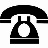 YOU ARE SUMMONED TO A MEETING OF DEIGHTON PARISH COUNCIL TO BE HELD ON MONDAY 12th JULY 2021 in ESCRICK VILLAGE HALL COMMENCING at 7.30pm.Members of the public and press are welcome to attend the meeting and may address the Council during the Open Forum session.Decisions cannot be made at this meeting on items not on the agenda.Councillors, clerk, public and press are requested to sign the attendance book.Cllr. J M FletcherActing as Interim Clerk13 January 2021AGENDA22031		Chairman’s Welcome22032		Attendance/ApologiesTo receive any apologies for absence and approve reasons.All present are required to sign the attendance book22033		Declarations of Interest	To receive any declarations of interest on any items on the agenda and any requests for dispensations.22034	Public Forum To resolve to adjourn the meeting in order to hold the Open Forum to include;-(Please note this item will be limited to thirty minutes) Parishioners’ QuestionsParishioners’ letters – letter received from owners of Springwood Shepherd Huts.Police Report (if any)Ward Councillor report22035	Minutes	To approve Minutes of the annual meeting followed by the ordinary meeting held on 24th May 202122036	Vacancy for ClerkTo receive any applications for the position.22037		Parish Councillor Vacancies 			To receive any applications for co-option.22038		Finance	To approve the following accounts for payment	YLCA, course fee £15	YLCA, internal audit fee £115	YLCA, annual membership subscription £13022039	PlanningA	Ivy Dene, Main Street, Deighton (21/00144/CDP)	Certificate of Lawfulness for proposed development of a single storey side extension	for indoor swimming pool and facilities.	Approved	22040	Neighbourhood Plan	To receive progress report and to note information on Escrick PC Neighbourhood plan22041	Speed Signs	To receive progress report and to resolve to make a Ward funding application of £4000 towards the cost of one of the signs.22042	Village Security	To consider security and an idea to install CCTV.22043	VE Day belated celebration and donated raffle prizes	To decide whether to hold a local charity event as previously envisaged.22044			Items for Next Agenda22045			Venue of future meetings.22046			Date of next meeting			13th September 2021 Balance per bank statement as at 30 April 202116,837.65Add receipts  0.00Less PaymentsAutela33.16Vision ICT150.00Cllr Hardcastle - reimbursement264.56Came & Co. Insurance218.00Cllr Hardcastle - reimbursement37.80YLCA training course15.00718.52Balance as per bank statement - 12 July 202116,119.13